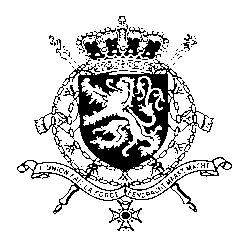 Représentation permanente de la Belgique auprès des Nations Unies et auprès des institutions spécialisées à GenèveMr. President,While noting the steps taken by the Government of Zimbabwe since the previous review, Belgium finds that there is room for further progress, and therefore recommends the government to:R1. Ensure that the Zimbabwean courts are impartial, allowing those appearing before them to have their constitutional rights to a fair trial and legal counsel of their choosing respectedR2. Amend all ancillary laws that may have a direct relationship with the provisions prohibiting child marriage, in order to ensure consistency and harmony in the legal frameworkAnd finally, with a view to ensure a conducive and safe environment for everyone exercising or seeking to exercise their fundamental freedoms:R3. Amend the Freedom of Information Act as well as the Maintenance of Peace and Order Act to remove any provisions that unduly restrict freedoms.Thank you, Mr. President.WG UPR 40  – ZimbabweBelgian Intervention26 January 2022